Ułamek jako część całości:Ułamek zwykły składa się z licznika, kreski ułamkowej i mianownika.Mianownik wskazuje na ile jednakowych części podzielono figurę, a licznik – ile tych części zamalowano.W poniższych zadaniach zwróć uwagę na znaczenie licznika i mianownika.Zad.1 Zamaluj na każdym rysunku część figury zgodnie z opisem: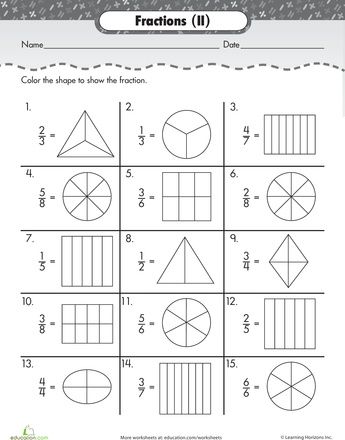 Zad.2 Podaj trzy przykłady z Twojego otoczenia, gdzie możesz wykorzystać są ułamki zwykłe.……………………………………………………………………………………………………………………………………………………..……………………………………………………………………………………………………………………………………………………..………………………………………………………………………………………………………………………………………………………Zad. 3 Jaka część figury jest zmalowana na każdym z tych rysunków?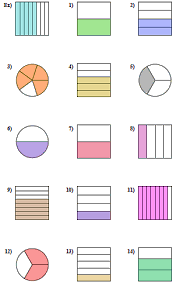 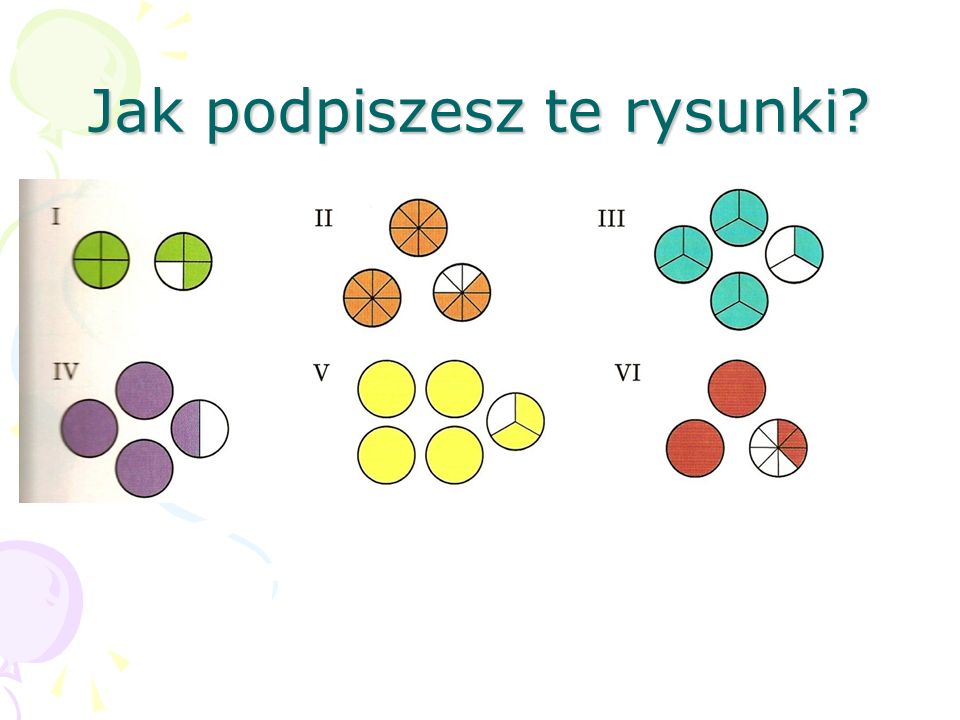 Zad.4 	Do poniższych pytań udziel odpowiedzi pełnym zdaniem.Jaką część Twojej klasy stanowią dziewczęta? …………………………………………………………………………………………….Jaką część Twojej klasy stanowią chłopcy?......................................................................................................Jaką część tygodnia stanowi poniedziałek?......................................................................................................Dzień trwa 10 godzin. Jaka to część doby? ……………………………………………………………………………………………………Zad. 5 	Napisz słownie podane ułamki i liczby mieszane:  - ……………………………………………………………………………………………………………………………..1  - …………………………………………………………………………………………………………………………… - ………………………………………………………………………………………………………………………… - …………………………………………………………………………………………………………………………. - ………………………………………………………………………………………………………………………..Dodatkowo przygotowałam dla Was dobrze znane obliczenia Oblicz pamiętając o kolejności wykonywania działań: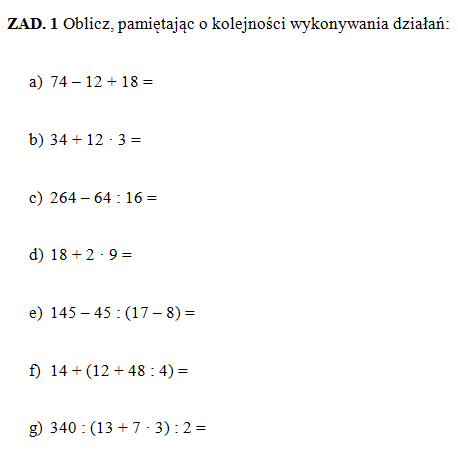 